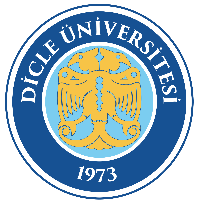 SOSYAL BİLİMLERBÖLÜM SEKRETERLİĞİ İŞ AKIŞ ŞEMASI Doküman Kodu: SOSYAL BİLİMLERBÖLÜM SEKRETERLİĞİ İŞ AKIŞ ŞEMASI Yürürlük Tarihi: SOSYAL BİLİMLERBÖLÜM SEKRETERLİĞİ İŞ AKIŞ ŞEMASI Revizyon Tarihi/No: 